Alla Regione Emilia-RomagnaArea Territorio, Città, PaesaggioPEC: pru@postacert.regione.emilia-romagna.itIl Responsabile comunale della Strategia____________________						          (firmato digitalmente)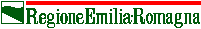 DIREZIONE GENERALE CURA DEL TERRITORIO E DELL’AMBIENTESETTORE GOVERNO E QUALITA’ DEL TERRITORIOAREA TERRITORIO, CITTA’, PAESAGGIOModelloCRU RER RICHIESTABando Rigenerazione UrbanaDeliberazioni della Giunta regionale nn. 550/2018,2194/2018,1042/2019, 1658/2020.Bando Rigenerazione UrbanaDeliberazioni della Giunta regionale nn. 550/2018,2194/2018,1042/2019, 1658/2020.Dichiarazione sostitutiva di atto di notorietàDichiarazione sostitutiva di atto di notorietàDichiarazione sostitutiva di atto di notorietàDICHIARADICHIARADICHIARAA - Dati Specifici Intervento:Accordo di programma ex art. 59 LR 24/2017 sottoscritto ilDenominazione interventoLocalità - ViaSoggetto AttuatorePrima Varianten.delSeconda Varianten.delTerza Varianten.delTotale intervento/stralcio funzionale come da progetto esecutivoEuroContributo pubblico concesso sull’intervento/stralcio funzionaleEuroImporto lavori QE progetto esecutivoEuroImporto lavori QE aggiornato alla data di richiesta del contributoEuroDataElenco documentazione obbligatoria allegata (1 rata)Elenco documentazione obbligatoria allegata (1 rata)Atto comunale di approvazione del progetto esecutivo contenente la copertura finanziaria e il quadro economico;Verbale di consegna dei lavori, certificato sia dal Direttore dei lavori che dal Responsabile Unico del procedimento.Verbale di aggiudicazione dell’appalto e QE dell’intervento pre e post garaElenco documentazione obbligatoria allegata (2 rata)Elenco documentazione obbligatoria allegata (2 rata)Dichiarazione raggiungimento SAL pari ad almeno il 50% rilasciata dal Direttore dei lavori e dal RUP.Elenco documentazione obbligatoria allegata (3 rata)Elenco documentazione obbligatoria allegata (3 rata)Comunicazione di fine lavori attestata dal Direttori lavori e dal RUP e QE aggiornatoINFORMAZIONI RELATIVE AL REFERENTEINFORMAZIONI RELATIVE AL REFERENTENOME/COGNOMETELEFONO/CELL.E-MAIL